2024 Uganda Holidays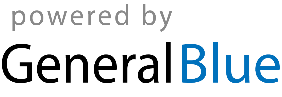 Uganda 2024 CalendarUganda 2024 CalendarUganda 2024 CalendarUganda 2024 CalendarUganda 2024 CalendarUganda 2024 CalendarUganda 2024 CalendarUganda 2024 CalendarUganda 2024 CalendarUganda 2024 CalendarUganda 2024 CalendarUganda 2024 CalendarUganda 2024 CalendarUganda 2024 CalendarUganda 2024 CalendarUganda 2024 CalendarUganda 2024 CalendarUganda 2024 CalendarUganda 2024 CalendarUganda 2024 CalendarUganda 2024 CalendarUganda 2024 CalendarUganda 2024 CalendarJanuaryJanuaryJanuaryJanuaryJanuaryJanuaryJanuaryFebruaryFebruaryFebruaryFebruaryFebruaryFebruaryFebruaryMarchMarchMarchMarchMarchMarchMarchSuMoTuWeThFrSaSuMoTuWeThFrSaSuMoTuWeThFrSa12345612312789101112134567891034567891415161718192011121314151617101112131415162122232425262718192021222324171819202122232829303125262728292425262728293031AprilAprilAprilAprilAprilAprilAprilMayMayMayMayMayMayMayJuneJuneJuneJuneJuneJuneJuneSuMoTuWeThFrSaSuMoTuWeThFrSaSuMoTuWeThFrSa12345612341789101112135678910112345678141516171819201213141516171891011121314152122232425262719202122232425161718192021222829302627282930312324252627282930JulyJulyJulyJulyJulyJulyJulyAugustAugustAugustAugustAugustAugustAugustSeptemberSeptemberSeptemberSeptemberSeptemberSeptemberSeptemberSuMoTuWeThFrSaSuMoTuWeThFrSaSuMoTuWeThFrSa1234561231234567789101112134567891089101112131414151617181920111213141516171516171819202121222324252627181920212223242223242526272828293031252627282930312930OctoberOctoberOctoberOctoberOctoberOctoberOctoberNovemberNovemberNovemberNovemberNovemberNovemberNovemberDecemberDecemberDecemberDecemberDecemberDecemberDecemberSuMoTuWeThFrSaSuMoTuWeThFrSaSuMoTuWeThFrSa1234512123456767891011123456789891011121314131415161718191011121314151615161718192021202122232425261718192021222322232425262728272829303124252627282930293031Jan 1	New Year’s DayJan 26	Liberation DayFeb 14	Ash WednesdayFeb 16	Archbishop Janan Luwum DayMar 8	International Women’s DayMar 29	Good FridayMar 31	Easter SundayApr 1	Easter MondayApr 10	End of Ramadan (Eid al-Fitr)May 1	Labour DayJun 3	Martyr’s DayJun 9	National Heroes DayJun 16	Feast of the Sacrifice (Eid al-Adha)Oct 9	Independence DayDec 25	Christmas DayDec 26	Boxing Day